Parrocchia S. CroceVia del Conero, 3260129 Ancona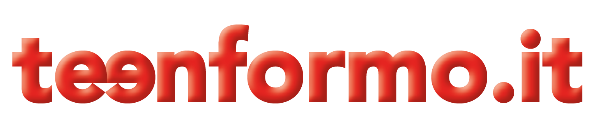 Informazioni sul progettoTeenformo è l’attività online realizzata da un gruppo di giovani della Parrocchia di Pietralacroce che nasce come servizio di informazione, sviluppato interamente dagli adolescenti partecipanti, per portare all’attenzione di tutti, specialmente i più giovani, tanti fatti che accadono nel mondo e che sono ignorati dai canali di comunicazione ufficiali. Il sito, www.teenformo.it, è attivo ormai da diversi mesi così come i social attraverso i quali si cerca di diffondere le notizie che vengono scelte in rete settimanalmente dai ragazzi: attualmente teenformo è presente su Facebook, Instagram, Twitter, Tumblr, Whatsapp, Telegram e Signal. A fianco di questa che è l’attività principale, si sono poi aperte nuove strade che il gruppo sta cominciando a percorrere a partire dalle interviste in diretta con testimoni del nostro tempo (per ora è stata realizzata solo l’intervista con Raffaele Crocco direttore dell’Atlante delle guerre e dei conflitti del mondo) o dai questionari su temi vicini ai ragazzi (i risultati del primo realizzato, sulla scuola, sono presenti sul sito https://www.teenformo.it/la-scuola-da-fare/).	L’attività, ideata nel 2019, ha preso il via gradatamente nel corso del 2020 ma, a parte gli incontri tra ragazzi ed educatori, tutto lo sviluppo sulla rete è avvenuto grazie alle loro personali risorse. Ora è stata inaugurata una sede realizzata grazie ad un progetto regionale. 